                                            Church DirectoryStaff 	Pastor		Rev. Bruce Brown	Office Administrator	Dot Snyder	Preschool Director		Isabelle Dontsop 	Church Treasurer 		Earl Dove	Music Coordinator		Brian Dove 	Flower Coordinator	Isabelle Dontsop	Prayer Chain Coordinator	Brenda Anderson  			Ruling Elders	Fred Entrekin		3/24	Elder 	T. R. Hunter 	 			Inactive	Joe Strube				Elder EmeritusDeacons	Earl Dove 	 	10/23	Finance 	Johnny Wallace	   	3/24	Property	Raymond Wilson   	3/24	Ushers, Property  			Missionaries 	Joe and Ann Lyle - MTW				TaiwanLarry and Sandra Rockwell–MTW	 	PeruBill and Susan Carr – MTW				Sioux Indians, MNMichael and Lindie Wadhams-MTW 	Lummi Indians, WAShaun and Becky Hurrie – MTW 	  South Africa                                                      Need to Reach Us?Rev. Bruce Brown ………………….………. christshousehold@yahoo.com  			704-698-8009 cell			704-875-1182 ext. 6 church 	       Preschool….………………………..…………..	Isabelle Dontsop - 704-947-0228			Dontsop cell 980-248-9306 E-mail……………………….…............	director@prosperitypreschool.comChurch Office…………………..…………..…	704-875-1182 Ext. 4		E-mail……………..…………..………….	email@prosperitychurch.orgWebsite…………………………………………. WWW.prosperitypca.com Church Office Hours………..………..…...	Tues.-Fri. 8:00 AM-12:30 PM	Prayer Chain Coordinator………………..Brenda Anderson                                                                   704-875-2351 - brendaea42@gmail.com      Welcome to Prosperity Church Service!We warmly welcome you to the Prosperity Church Worship Service. We are honored to share this morning service with you as we worship God's risen Son. May you know the love of God and feel His presence, for you are special to the Lord, and to us. We pray that God will touch your life during the service, and that you will know His peace    Welcome     Rev. Steve McCulloughSteve serves as an Assistant Pastor at Grace Presbyterian Church (PCA) in Harrisburg. Steve was ordained in January 2021. He and his wife Rachel were married in 2017. They have one son, Robert.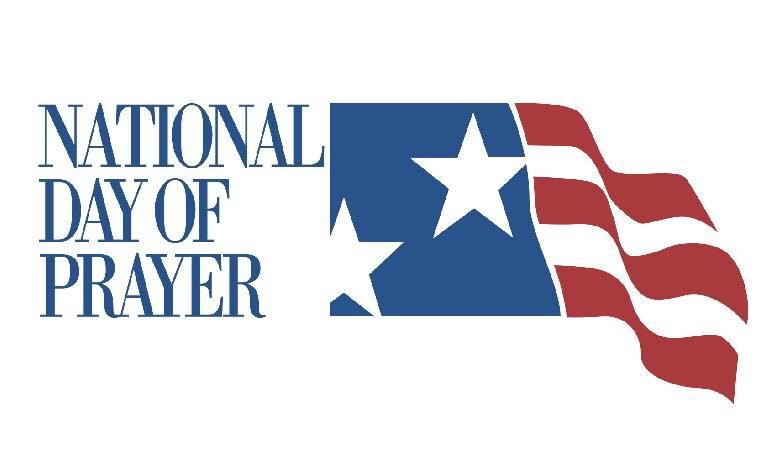              The National Day of Prayer is                            May 6, 2021                       Sunday Morning Worship Service Prosperity’s online Worship Service is available, and is posted         on our Facebook Page - Prosperity Presbyterian Church at 10 AM. To view the service through our website check out https://www.prosperitypca.com/worship-services  or listen to                          the sermon audio at “The Apostle Paul, Chief of Sinners”—Prosperity PCA   Wednesday Night Bible StudyA new Wednesday Night Bible Studywill begin May 5, at 7:00 PM. We will continue meeting in the sanctuary, and the links will be the same.Our new Wed. Bible Study will be Daniel: A 12-Week Study.The main purpose of Daniel is to reveal to us who God is…                  his character, his purposes and  his way of working in the              world for the good of his people. The main lesson of Daniel is: Dare to trust in Daniel’s God. Carpet Fund Wonderful news! We are starting a Carpet Fund for purchasing new carpet for the sanctuary. Please pray about this, and if you would like to give, make your check to the Carpet Fund and place it in the plate at the back of the church. If you have questions please contact Pastor Bruce or Earl Dove.Trail LifeTroop 412 meets each Tuesday at 7:00 PM in the GYM. This is a Christ-centered outdoor program open to boys and young men aged 5-17.                    If you have questions please see Pastor Bruce.                   Church CalendarApril 18, Sunday	Worship Service at 10:00 AMApril 27, Tuesday	Trail Life 7:00 PM                                                                                                            Church Families for PrayerSunday, April 18	Jackie, Olivia and Sam Clark Monday, April 19          Carol ComerTuesday, April 20         	Carolyn DavisWednesday, April 21	Isabelle Dontsop Family Thursday, April 22	Brian and Irina Dove FamilyFriday, April 23       	Fred EntrekinSaturday, April 24	Scott Flowers        Please pray for Raymond Wilson. His sugar medication is        causing a terrible upset stomach. 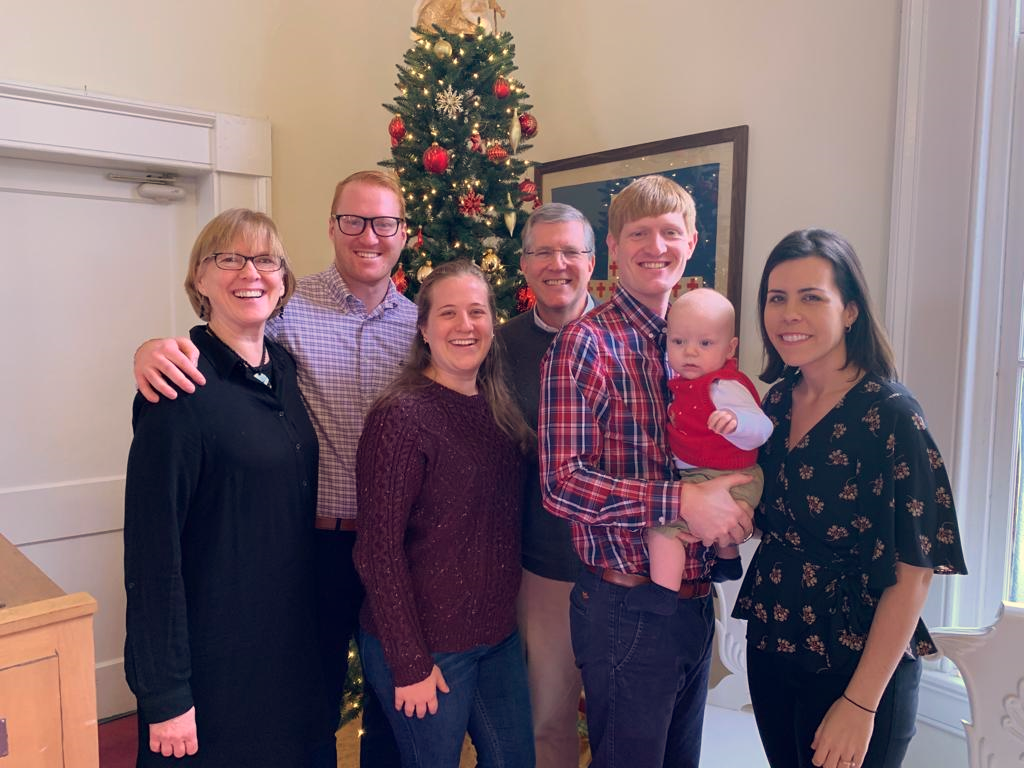        Pray for our Missionaries                              Frank and Sheree, Middle EastFrank and Sheree have just completed their classes with the SYR refugees. “Three to five people were unable to attend the classes because if they take time off from work, they would lose their job. They work 6 days a week and if they take time off, someone stands ready to take their job. Despite this, one young couple, have been believers for a little over 3 years. He was so hungry to attend classes, that he worked double shifts (16 hours/day) for 2 weeks, so that he could take off the week for study.  We had great fellowship with the highlight being the last night. We stayed up until 2:30 AM answering biblical and theological questions and discussing life and ministry. We had counseling with a young man who has gotten into debt because he lost his job.Praise God for His Word that brings new life and deepens that life. Please pray for these SYR refugees that they will follow God’s leading and trust Him daily.”Pray for Sheree as she reopens (again) the preschool this week. She is trying to balance people’s expectations, safety and keeping the children learning. Pray for wisdom, sensitivity and protection for all involved. Frank and Sheree